Witam Przesyłam kolejne ćwiczenia do wykonania. 27-29.04.2020Poniedziałek/ 27.04.2020Ruch to zdrowie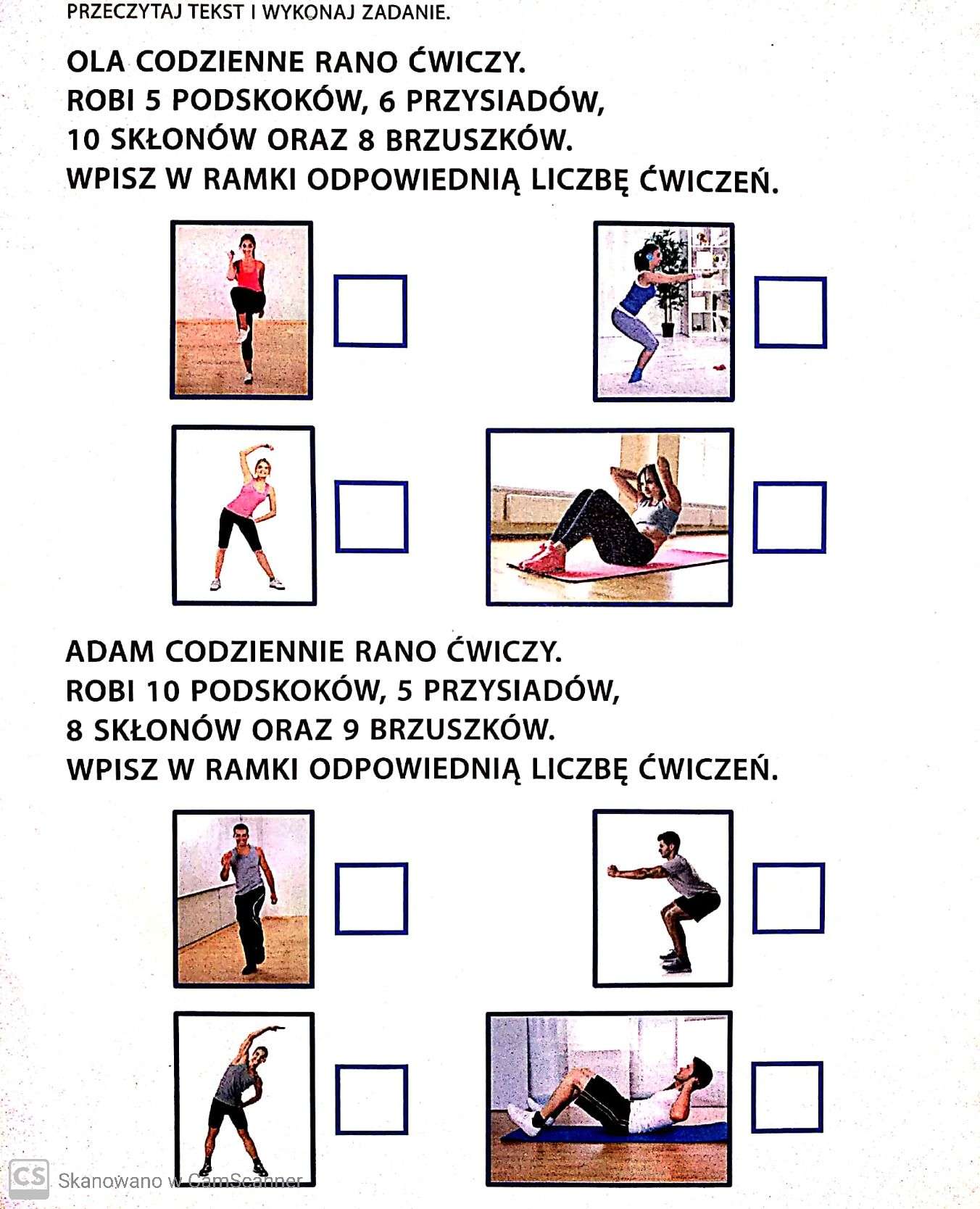 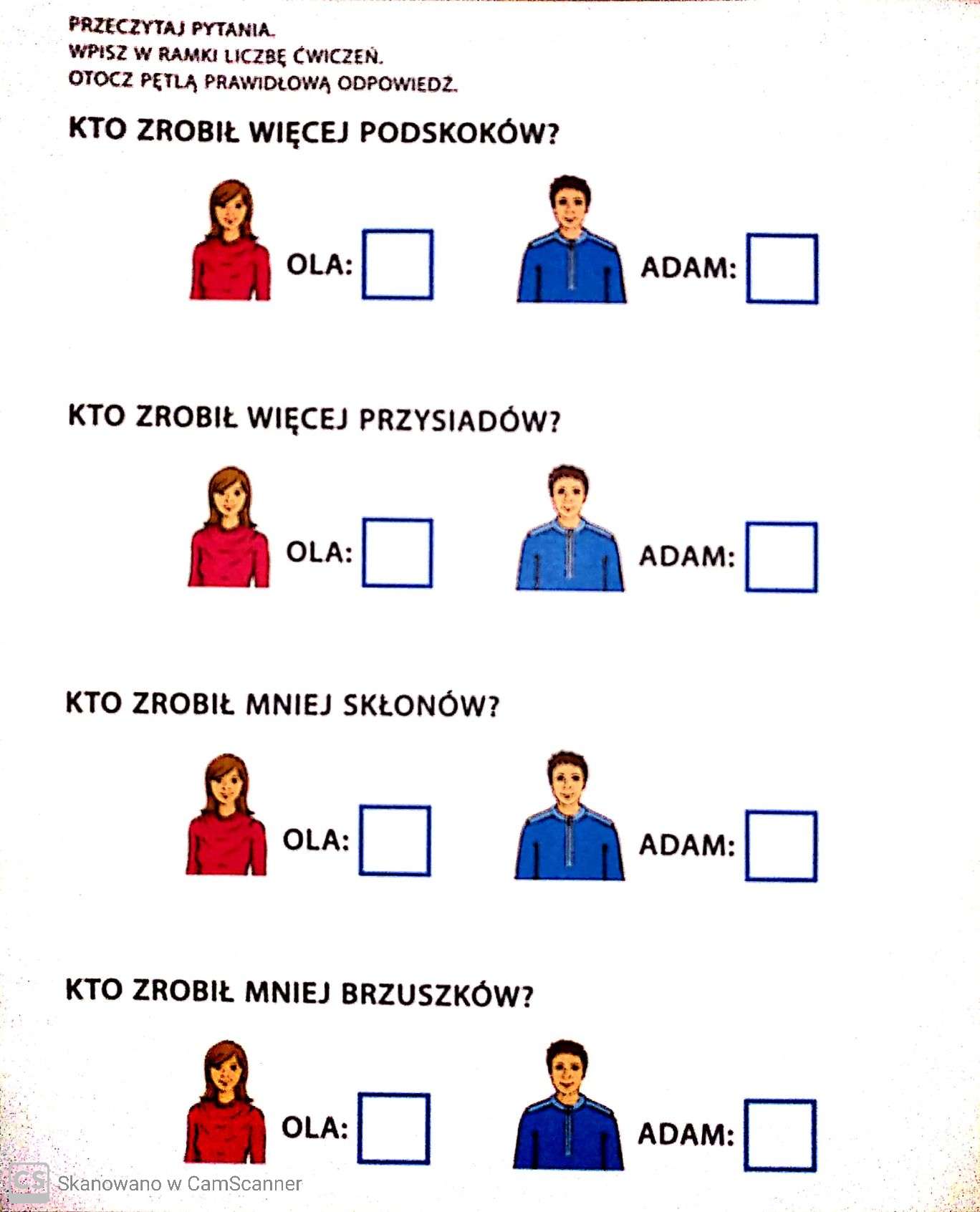 1. Podaj tytuły baśni i bajek / załącznik2.Rozwiąż rebusy.3. Wyszukaj wybraną przez siebie bajkę w Internecie i obejrzyj ją. 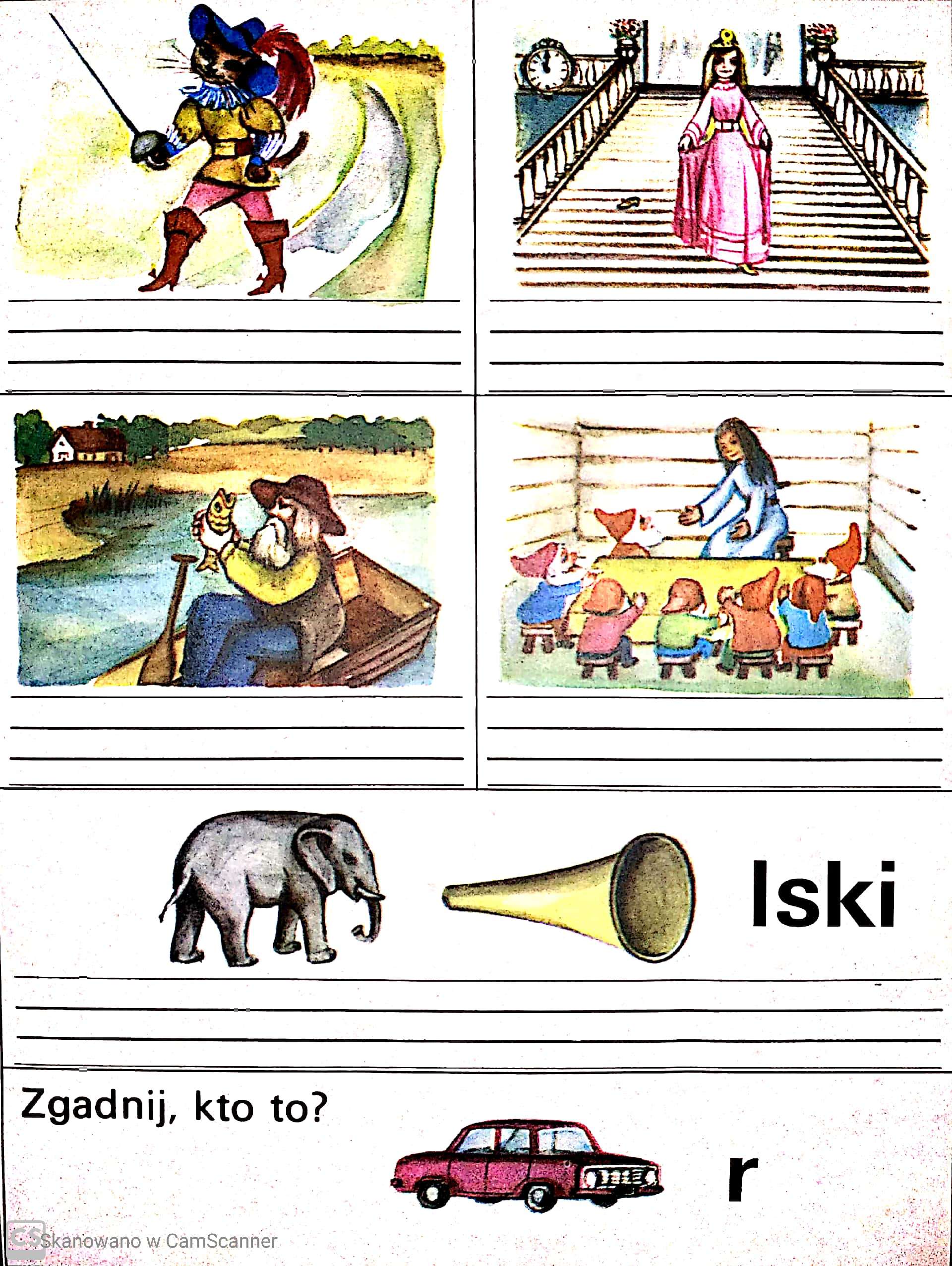 Obejrzyj w Internecie filmiki ,,Jak nawlec nitkę na igłę”. Z pomocą rodziców ćwicz w tym tygodniu nawlekanie nitki. 
Przygotuj z mamą swoją ulubioną zupę.Wtorek/ 28.04.2020Zajęcia rozwijające komunikowanie sięSłowa klucze i ich znaczenie 1.Obejrzyj uważnie obrazki. Pomyśl, co należało powiedzieć: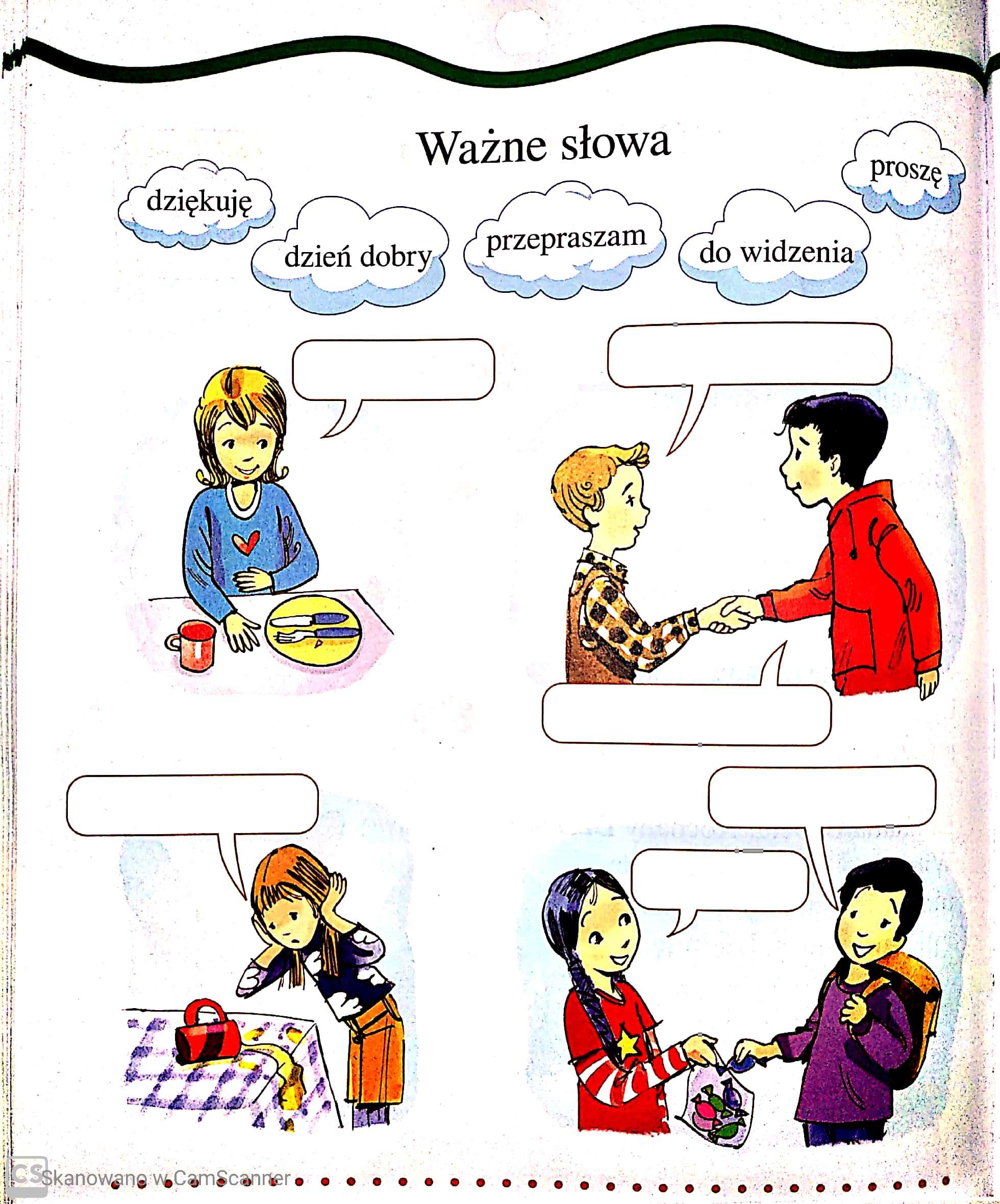 2. Przeczytaj wyrazy i zastanów się kiedy je używamy, napisz jePROSZĘ, DZIĘKUJĘ, PRZEPRASZAM, DZIEŃ DOBRY, DO WIDZENIA…………………………………………………………………………………………………………………………………………………………………………………………………………………………………….4.Co otwierają klucze. Połącz klucz kreską z odpowiednim prostokątem.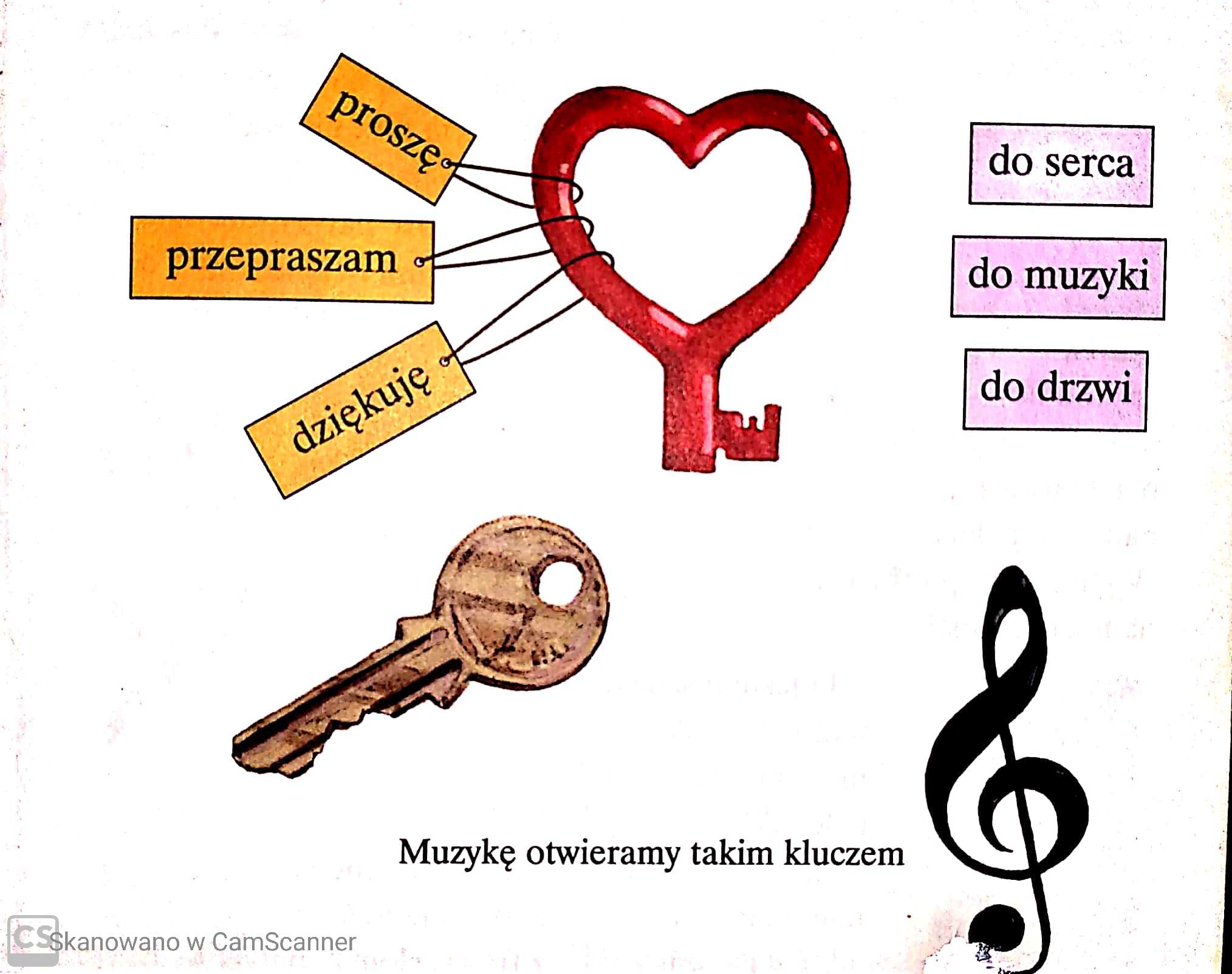 W tym tygodniu zrób porządki w swoich szafkach, szufladach.Środa/29.04.2020Mój plan ćwiczeń1. Zrób swój plan ćwiczeń.2. Wypisz swoje imię i nazwisko.3. Wybierz, wytnij i wklej 4 zdjęcia z załącznika.4. Wpisz, ile razy wykonasz dane ćwiczenie. Staraj się ćwiczenia wykonywać codziennie. Wymyśl swoje ćwiczenia, które mogłabyś/ mógłbyś   wykonywać na powietrzu.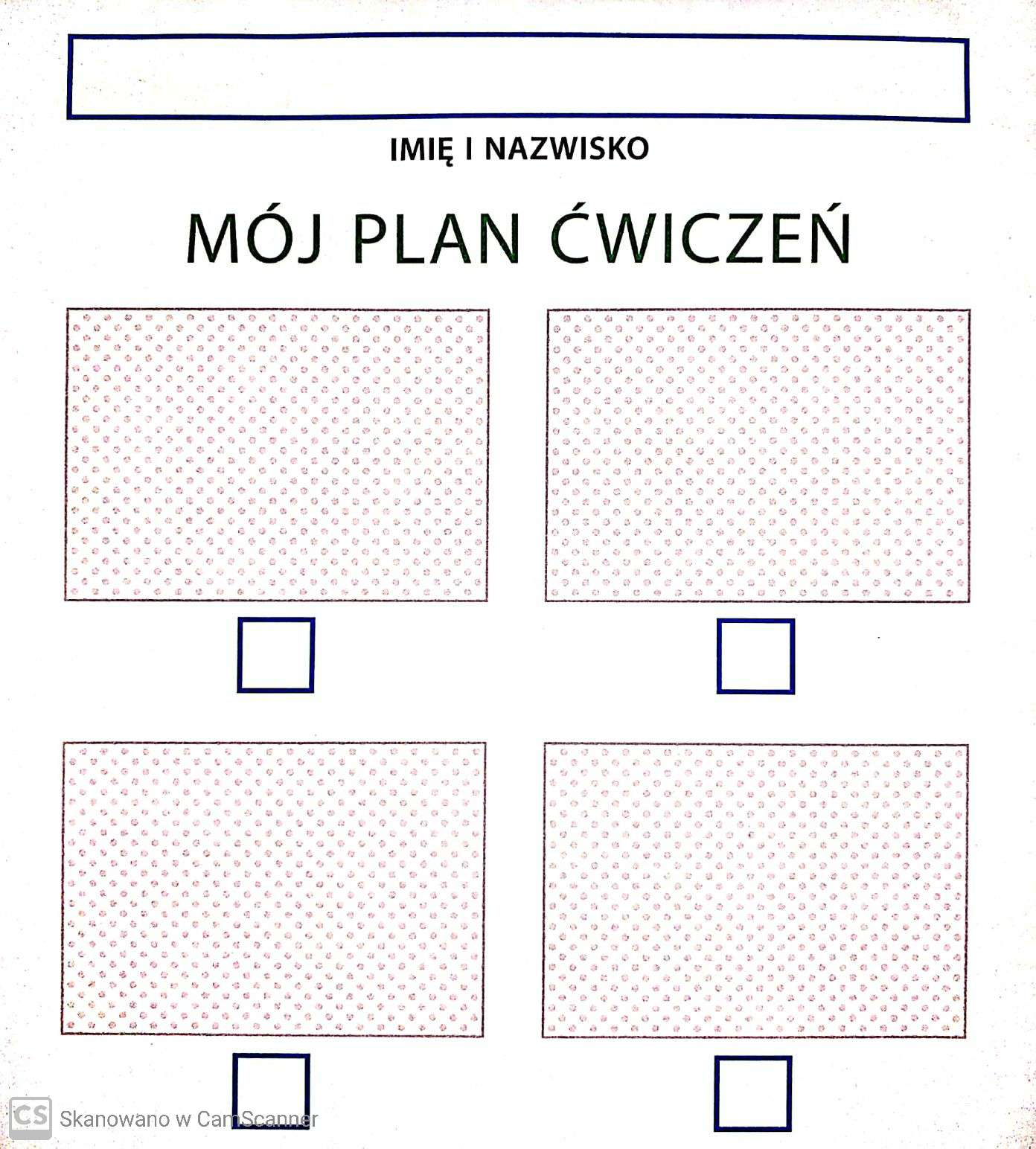 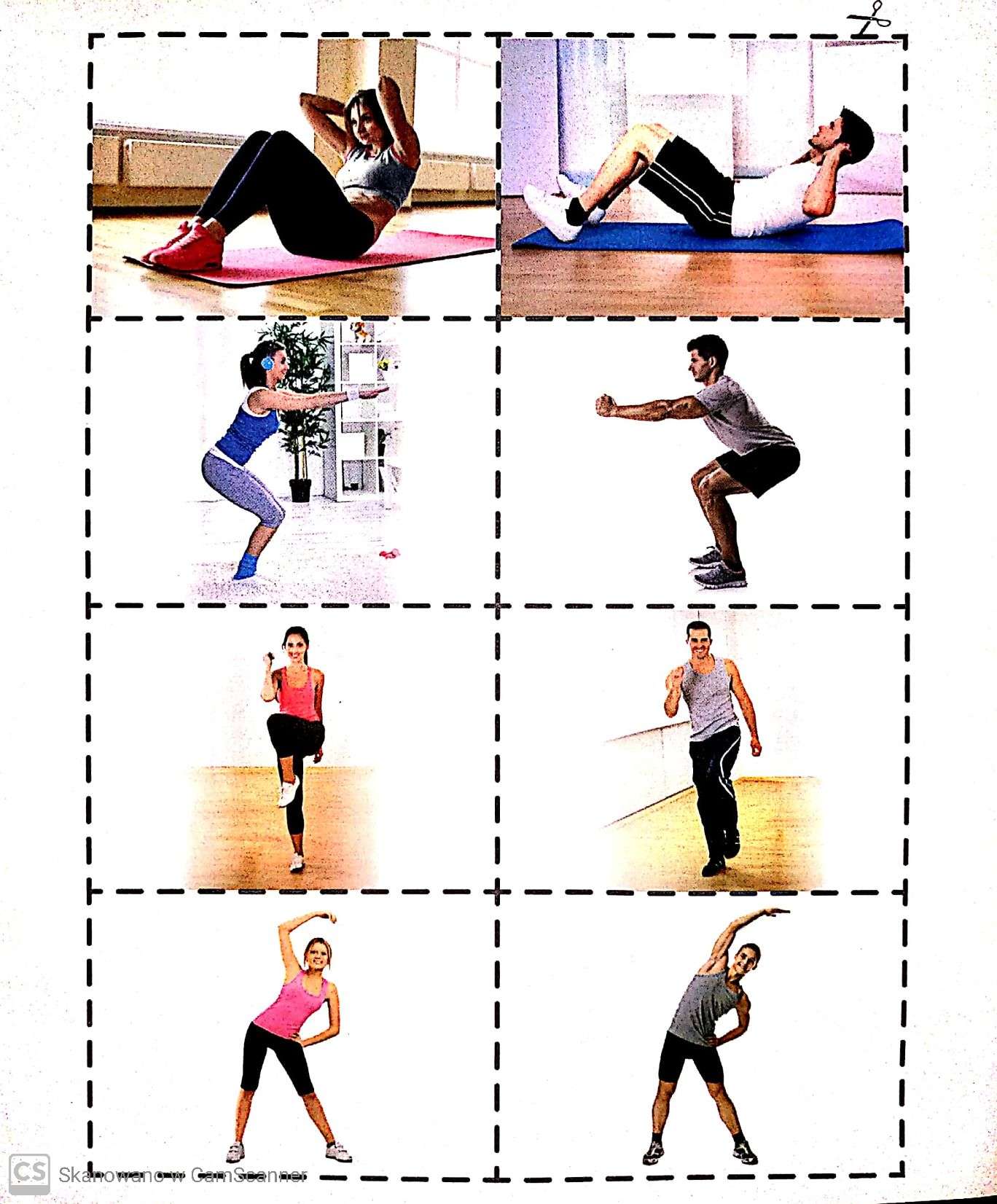 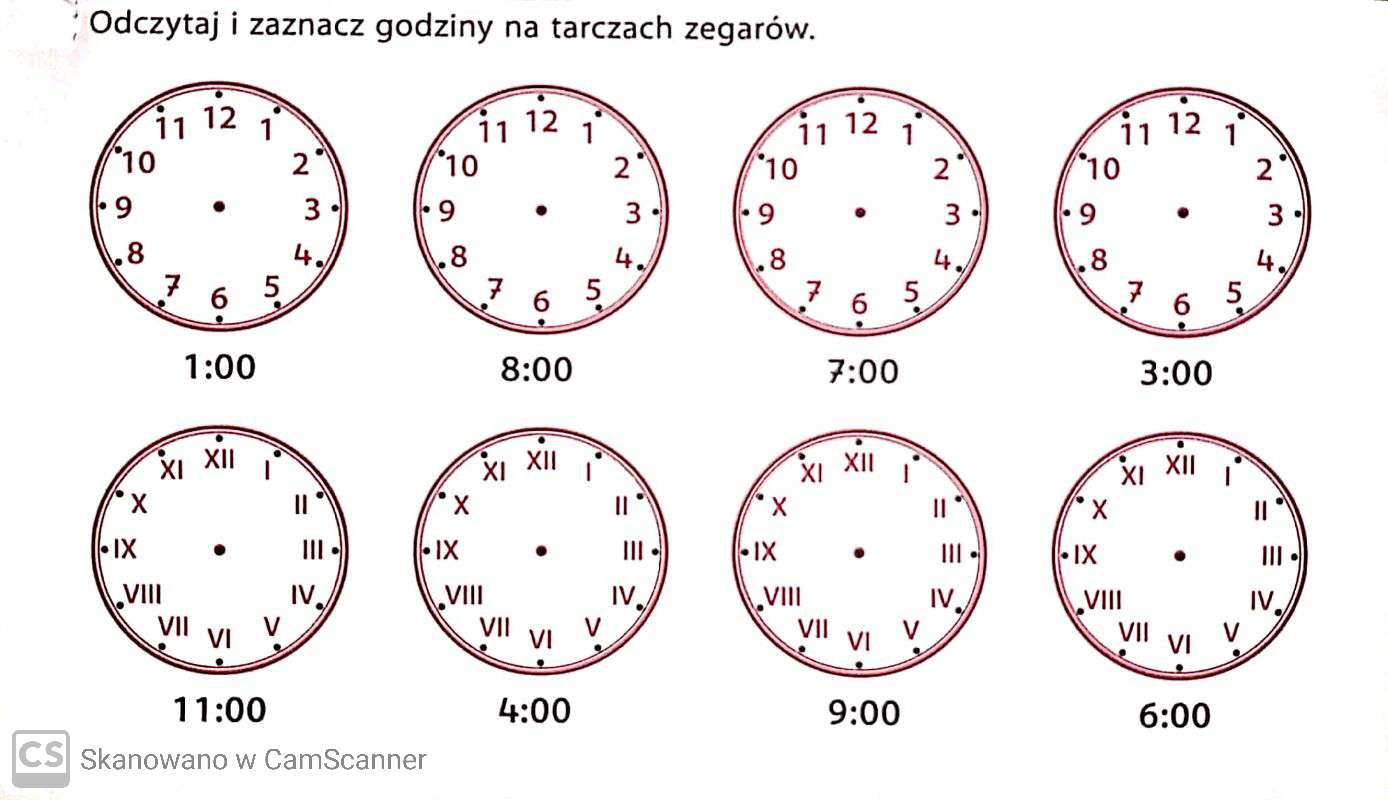 Pozdrawiam Wiesława Zajdel